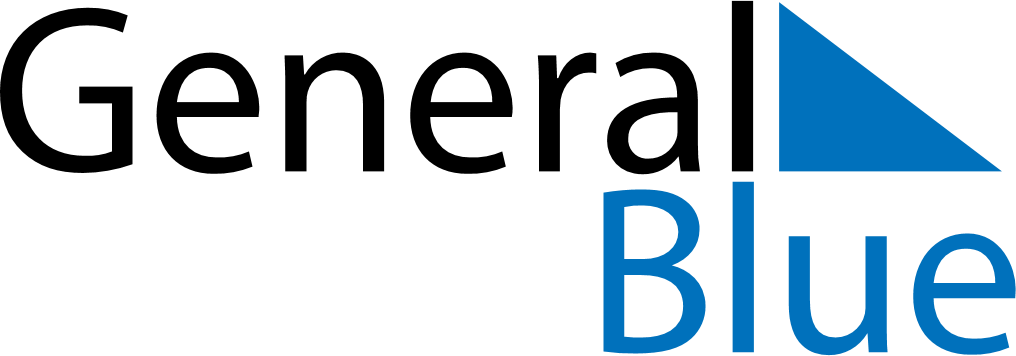 May 1967May 1967May 1967May 1967May 1967SundayMondayTuesdayWednesdayThursdayFridaySaturday12345678910111213141516171819202122232425262728293031